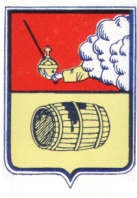 МУНИЦИПАЛЬНОЕ ОБРАЗОВАНИЕ "ВЕЛЬСКОЕ"СОВЕТ ДЕПУТАТОВ МО «ВЕЛЬСКОЕ»IV СОЗЫВА___________________________________________________________165 150, Архангельская область г. Вельск ул. Советская д.33, тел 8(81836)6-44-86(13 очередная сессия)РЕШЕНИЕ От  14 ноября  2017 года     № 105Об утверждении положения о порядке проведения  конкурса по отбору кандидатур на должность главы муниципального образования «Вельское» В соответствии с Федеральным законом от 06 октября 2003 года № 131-ФЗ «Об общих принципах организации местного самоуправления в Российской Федерации», областным законом от 23 сентября 2004 года № 259-внеоч.-ОЗ «О реализации государственных полномочий Архангельской области в сфере правового регулирования организации и осуществления местного самоуправления», Уставом муниципального образования «Вельское», Совет депутатов муниципального образования «Вельское» четвертого созыва РЕШАЕТ:Утвердить положение о порядке проведения конкурса по отбору кандидатур на должность главы муниципального образования «Вельское».Настоящее решение вступает в силу со дня официального опубликования.Председатель Совета депутатов МО «Вельское»                          В.И. ГорбуновГлава муниципального образования «Вельское»                          И.А. РогозинУтвержденорешением Совета депутатов             МО «Вельское» четвертого созываот  14 ноября 2017 года № 105П О Л О Ж Е Н И Ео порядке проведения конкурса по отбору кандидатур
на должность главы муниципального образования «Вельское» Архангельской областиI. Общие положения1.1. Настоящее Положение, разработанное в соответствии 
с Федеральным законом от 06 октября 2003 года № 131-ФЗ «Об общих принципах организации местного самоуправления в Российской Федерации», областным законом от 23 сентября 2004 года № 259-внеоч.- ОЗ «О реализации государственных полномочий Архангельской области в сфере правового регулирования организации и осуществления местного самоуправления», Уставом муниципального образования «Вельское» (далее – Устав), устанавливает порядок и условия проведения конкурса по отбору кандидатур на должность главы муниципального образования «Вельское» (далее соответственно – конкурс, глава муниципального образования, муниципальное образование).1.2. Целью проведения конкурса является отбор на альтернативной основе наиболее подготовленных лиц, имеющих необходимое образование, профессиональные знания, опыт руководящей работы, способных по своим личным и деловым качествам осуществлять полномочия высшего должностного лица муниципального образования и решать вопросы местного значения муниципального образования, обеспечивать осуществление органами местного самоуправления муниципального образования полномочий по решению вопросов местного значения муниципального образования и отдельных государственных полномочий, переданных органам местного самоуправления муниципального образования федеральными и областными законами.1.3. При проведении конкурса кандидатам на должность главы муниципального образования (далее – кандидат) гарантируется равенство прав в соответствии с Конституцией Российской Федерации, законодательством Российской Федерации и законодательством Архангельской области.II. Принятие решения о проведении конкурса2.1. Совет депутатов муниципального образования «Вельское» (далее – Совет депутатов) на сессии принимает решение о назначении конкурса не ранее чем за 90 календарных дней и не позднее, чем за 80 календарных дней до дня истечения срока полномочий, предусмотренного Уставом муниципального образования «Вельское», на который был избран глава муниципального образования.В случае досрочного прекращения полномочий главы муниципального образования Совет депутатов принимает решение о назначении конкурса не позднее 14 календарных дней со дня прекращения полномочий главы муниципального образования.2.2. Решение, указанное в пункте 2.1 настоящего Положения, подлежит официальному опубликованию в средствах массовой информации в сроки и в порядке, установленные для официального опубликования нормативных правовых актов Совета депутатов, а также размещению на официальном сайте администрации.2.3. Совет депутатов готовит объявление об условиях проведения конкурса.Объявление об условиях проведении конкурса должно содержать:1) сведения о дате, времени и месте проведения конкурса;2) сведения о датах начала и окончания, времени и месте приема документов от кандидатов;3) перечень документов, подлежащих представлению в конкурсную комиссию для проведения конкурса (далее – конкурсная комиссия);4) методы оценки кандидатов;5) сведения о секретаре конкурсной комиссии (в случае предоставления дополнительной информации по проведению конкурса).2.4. Объявление об условиях проведения конкурса подлежит опубликованию в средствах массовой информации, а также размещению на официальном сайте администрации в течение 10 календарных дней со дня принятия решения, указанного в пункте 2.1 настоящего Положения.2.5. В день принятия решения, указанного в пункте 2.1 настоящего Положения, Совет депутатов в письменной форме информирует об этом главу муниципального образования «Вельское» и главу муниципального образования «Вельский муниципальный район».III. Конкурсная комиссия3.1. Для проведения конкурса формируется конкурсная комиссия. Общее число членов конкурсной комиссии составляет 6 человек. Половина членов конкурсной комиссии (три члена конкурсной комиссии) назначается решением Совета депутатов, а половина (три члена конкурсной комиссии) – главой муниципального образования «Вельский муниципальный район».Глава муниципального образования «Вельский муниципальный район» назначает в качестве членов конкурсной комиссии: - не менее одного представителя по представлению общественного совета муниципального образования «Вельский муниципальный район»;  - не менее одного депутата Собрания депутатов муниципального образования «Вельский муниципальный район».3.2. Состав конкурсной комиссии формируется таким образом, чтобы была исключена возможность возникновения конфликтов интересов, которые могли бы повлиять на принимаемые конкурсной комиссией решения.В состав конкурсной комиссии не могут входить муниципальные служащие.3.3. Членами конкурсной комиссии не могут быть:1) лица, не имеющие гражданства Российской Федерации;2) граждане Российской Федерации, признанные недееспособными или ограниченно дееспособными решением суда, вступившим в законную силу;3) лица, находящиеся в близком родстве или свойстве (родители, супруги, дети, братья, сестры, а также братья, сестры, родители, дети супругов и супруги детей) с кандидатами;4) лица, которые находятся в непосредственном подчинении 
у кандидатов;5) лица, в отношении которых вступил в законную силу обвинительный приговор суда.Конкурсная комиссия осуществляет свои полномочия и принимает решения в коллегиальном порядке. Первое организационное заседание конкурсной комиссии проводится после назначения всех ее членов, но не позднее чем за 2 дня до дня начала срока приема документов конкурсной комиссией. 3.4. Правом выдвижения кандидатур для назначения Советом депутатов в состав конкурсной комиссии обладает группа депутатов Совета депутатов, численностью не менее одной трети депутатов от установленной численности депутатов Совета депутатов, депутатские фракции и объединения, зарегистрированные в соответствии с регламентом Совета депутатов.Кандидаты для назначения в состав конкурсной комиссии Совета депутатов должны письменно уведомить Совет депутатов о своем согласии войти в состав конкурсной комиссии.3.5. В случае если количество выдвинутых кандидатов для назначения Советом депутатов в состав конкурсной комиссии превышает число кандидатов, которых должен назначить Совет депутатов, то проводится рейтинговое голосование по предложенным кандидатурам.По итогам рейтингового голосования производится отбор необходимого количества кандидатов для назначения Советом депутатов в состав конкурсной комиссии из числа кандидатур, получивших наибольшее по отношению к остальным число голосов, поданных «за». При этом голосование «против» и «воздержался» не проводится. Каждый из депутатов вправе голосовать «за» или не голосовать по предлагаемым вариантам кандидатур.Если после проведения рейтингового голосования кандидаты набрали одинаковое число голосов, проводится повторное рейтинговое голосование. 3.6. Глава муниципального образования «Вельский муниципальный район» направляет информацию о назначенных членах конкурсной комиссии в Совет депутатов. Персональный состав конкурсной комиссии должен быть сформирован не позднее, чем за три дня  до дня начала срока приема документов конкурсной комиссией. 3.7. Основаниями для изменения персонального состава конкурсной комиссии являются:1) письменное заявление члена конкурсной комиссии о невозможности участвовать в ее работе;2) невозможность члена конкурсной комиссии участвовать в ее работе по основаниям, предусмотренным пунктом 3.3 настоящего Положения;3) участие члена конкурсной комиссии в конкурсе в качестве кандидата.3.8. Совет депутатов муниципального образования «Вельское» или глава муниципального образования «Вельский муниципальный район» в любой период работы конкурсной комиссии могут принять решение о замене назначенных ими члена(ов) конкурсной комиссии в случаях невозможности исполнения ими своих обязанностей, установленных настоящим Положением, по уважительной причине (смерть, болезнь, смена места жительства).Член конкурсной комиссии может быть выведен из состава конкурсной комиссии на основании собственного заявления, по решению органа, его назначившего, с одновременным назначением нового члена конкурсной комиссии взамен выбывшего в порядке, установленном настоящим Положением.3.9. Конкурсная комиссия в своей деятельности руководствуется Конституцией Российской Федерации, федеральными законами, иными нормативными правовыми актами Российской Федерации, Законами Архангельской области, Уставом муниципального образования «Вельское», настоящим Положением и иными муниципальными правовыми актами муниципального образования.Конкурсная комиссия и ее члены в своей деятельности не связаны с решениями политических партий и иных общественных объединений. 3.10. Конкурсная комиссия формируется на срок проведения конкурса, для которого она была сформирована.3.11. Председатель и заместитель председателя конкурсной комиссии избираются открытым голосованием на первом заседании конкурсной комиссии из числа членов конкурсной комиссии. 3.12. Секретарь конкурсной комиссии указывается в решении Совета депутатов, предусмотренном в пункте 2.1 настоящего Положения, и осуществляет ведение делопроизводства и обеспечение деятельности конкурсной комиссии. Секретарь конкурсной комиссии не является членом конкурсной комиссии и не обладает правом голоса. Секретарем конкурсной комиссии является муниципальный служащий администрации муниципального образования «Вельское».3.13. Члены конкурсной комиссии принимают личное участие в работе конкурсной комиссии.3.14. Член конкурсной комиссии, изъявивший желание участвовать в конкурсе в качестве кандидата, автоматически выбывает из состава конкурсной комиссии в день представления в конкурсную комиссию документов для участия в конкурсе.Член конкурсной комиссии, состоящий в близком родстве или свойстве (родители, супруги, дети, братья, сестры, а также братья, сестры, родители, дети супругов и супруги детей) с кандидатом, подавшим документы для участия в конкурсе на должность главы муниципального образования, выбывает из состава конкурсной комиссии в день представления кандидатом документов для участия в конкурсе.3.15. Конкурсная комиссия:осуществляет организацию и проведение конкурса;рассматривает и утверждает перечень вопросов для тестирования кандидатов;оценивает кандидатов на основании представленных ими документов об образовании, прохождении государственной (муниципальной) службы, осуществлении другой трудовой деятельности, установленных настоящим Положением;оценивает кандидатов на основе конкурсных процедур;обеспечивает соблюдение равных условий проведения конкурса для каждого из кандидатов;определяет результаты конкурса;представляет в Совет депутатов кандидатов для назначения на должность главы муниципального образования;рассматривает заявления и вопросы, возникающие в процессе подготовки и проведения конкурса;осуществляет иные полномочия в соответствии с настоящим Положением.Для обобщения выставленных членами конкурсной комиссии оценок,  оформления итоговых оценочных документов, подсчета голосов при принятии решения на заседании конкурсной комиссии, доведения до членов конкурсной комиссии информации о результатах конкурса (этапах конкурса) формируется счетная комиссия из состава конкурсной комиссии. 3.16. Председатель конкурсной комиссии:1) возглавляет конкурсную комиссию и руководит ее деятельностью;2) планирует деятельность конкурсной комиссии, утверждает повестку дня ее заседаний и созывает ее заседания;3) выносит для рассмотрения на заседании конкурсной комиссии вопрос о допуске кандидатов к участию в конкурсе на основании заключений, указанных в пункте 4.9 настоящего Положения;4) председательствует на заседаниях конкурсной комиссии;5) организует рассмотрение вопросов повестки заседания конкурсной комиссии;6) ставит на голосование предложения по рассматриваемым вопросам, организует голосование и подсчет голосов членов конкурсной комиссии, определяет результаты голосования;7) подписывает запросы, обращения и другие документы, направляемые от имени конкурсной комиссии;8) распределяет обязанности между членами конкурсной комиссии;9) осуществляет иные полномочия, предусмотренные настоящим Положением.3.17. Заместитель председателя конкурсной комиссии осуществляет отдельные полномочия по поручению председателя конкурсной комиссии, а также осуществляет его полномочия в его отсутствие.3.18. Секретарь конкурсной комиссии:1) организует сбор и подготовку материалов для рассмотрения на заседаниях конкурсной комиссии;2) формирует проект повестки дня заседания конкурсной комиссии;3) уведомляет членов конкурсной комиссии и приглашенных на ее заседания лиц о времени и месте проведения, а также о повестке дня заседания конкурсной комиссии, по их просьбе знакомит их с материалами, подготовленными к заседанию конкурсной комиссии;4) ведет протоколы заседаний конкурсной комиссии и передает их на хранение в Совет депутатов муниципального образования «Вельское» после последнего дня заседания комиссии;5) оформляет запросы, обращения и другие документы, направляемые от имени конкурсной комиссии;6) ведет делопроизводство конкурсной комиссии;7) организует рассылку протоколов заседаний конкурсной комиссии и выписок из них, запросов, обращений и других документов, направляемых от имени конкурсной комиссии.3.19.Члены конкурсной комиссии имеют право:1) своевременно, не позднее, чем за два дня до заседания, получать информацию о планируемом заседании комиссии;2) знакомиться с документами и материалами, непосредственно связанными с проведением конкурса;3) выступать на заседании конкурсной комиссии, вносить предложения по вопросам, отнесенным к компетенции комиссии, и требовать проведения по данным вопросам голосования;4) в случае несогласия с решением конкурсной комиссии высказать в письменном виде особое мнение.3.20. Организационной формой деятельности конкурсной комиссии являются заседания. Заседание конкурсной комиссии считается правомочным, если на нем присутствует более половины от установленного количества членов конкурсной комиссии.3.21. Решения конкурсной комиссии принимаются открытым или тайным голосованием большинством голосов от установленного числа членов конкурсной комиссии.Решения конкурсной комиссии должны быть оформлены в день его принятия, при объективной невозможности - не позднее 10-ти часов дня, следующего за днем проведения заседания, на котором оно принято.Все документы конкурсной комиссии (протоколы проведения заседаний, решения, электронные носители с аудио- и (или) видеозаписями, документы конкурсантов на должность главы муниципального образования «Вельское», оценочные листы и т.п.) передаются по описи на хранение секретарю конкурсной комиссии в день их исполнения до 16.00 час (в случае объективной невозможности - до 12.00 час следующего дня).3.22. В случае выбытия члена конкурсной комиссии из ее состава назначение нового члена конкурсной комиссии производится органом, назначившим выбывшего члена конкурсной комиссии, в течение двух дней. 3.23. Финансовое и материально-техническое обеспечение деятельности конкурсной комиссии осуществляется администрацией муниципального образования.IV. Условия и порядок проведения конкурса4.1. Кандидат, изъявивший желание участвовать в конкурсе, представляет в конкурсную комиссию следующие документы:1) личное заявление о допуске к участию в конкурсе по форме согласно приложению № 1 к настоящему Положению, а также согласие на обработку персональных данных по форме согласно приложению № 2 к настоящему Положению;2) собственноручно заполненную и подписанную анкету по форме, установленной распоряжением Правительства Российской Федерации от 26 мая 2005 года № 667-р «Об утверждении формы анкеты, представляемой гражданином Российской Федерации, поступающим на государственную гражданскую службу Российской Федерации или на муниципальную службу в Российской Федерации», с приложением фотографии в черно-белом изображении форматом 4 x 6 см;3) копию паспорта;4) копию трудовой книжки, заверенную нотариально или кадровой службой по месту работы (службы), или иные документы, подтверждающие трудовую (служебную) деятельность гражданина;5) копии документов об образовании и о квалификации, заверенные нотариально или кадровой службой по месту работы (службы);6) документы воинского учета – для граждан, пребывающих в запасе, и лиц, подлежащих призыву на военную службу;7) документ (заключение медицинского учреждения) по форме 
№ 001-ГС/у об отсутствии у гражданина заболевания, препятствующего поступлению на государственную гражданскую службу или ее прохождению, утвержденный приказом Министерства здравоохранения и социального развития Российской Федерации от 14 декабря 2009 года № 984 н;8)  программу кандидата по развитию муниципального образования (далее – программа) в произвольной форме объемом до 15 страниц машинописного текста, содержащую информацию об оценке текущего социально-экономического состояния муниципального образования, описания основных проблем социально-экономического развития муниципального образования и комплекс предлагаемых мер по их решению, сроки, ресурсное обеспечение и механизмы реализации программы;9) согласие на прохождение процедуры оформления допуска к сведениям, составляющим государственную тайну, по форме согласно приложению № 3 к настоящему Положению;10) копию свидетельства о постановке физического лица на учет в налоговом органе по месту жительства на территории Российской Федерации;11) справку о наличии (отсутствии) судимости и (или) факта уголовного преследования либо о прекращении уголовного преследования по форме, утвержденной Административным регламентом Министерства внутренних дел Российской Федерации по предоставлению государственной услуги по выдаче справок о наличии (отсутствии) судимости и (или) факта уголовного преследования либо о прекращении уголовного преследования, утвержденном приказом МВД России от 07 ноября 2011 года № 1121 .4.2. Кандидат, изъявивший желание участвовать в конкурсе, вправе представить в конкурсную комиссию следующие документы:1) копии документов, подтверждающих повышение или присвоение квалификации по результатам дополнительного профессионального образования, документов о присвоении ученой степени, ученого звания, заверенные нотариально или кадровой службой по месту работы (службы)2)  документы, характеризующие профессиональную подготовку и личные качества кандидата;3) иные документы по желанию кандидата.4.3. Копии документов представляются вместе с подлинниками. После заверения копий документов секретарем конкурсной комиссии подлинники возвращаются гражданину. Кандидат вправе предоставить нотариально заверенные или заверенные иным уполномоченным лицом копии документов, указанных в пункте 4.1., 4.2. настоящего Положения. Так же документы и копии документов могут быть представлены  по просьбе кандидата иными лицами, по нотариально заверенной доверенности, при этом подлинность подписи кандидата на заявлении в письменной форме должна быть удостоверена нотариально.Кандидату выдается расписка о приеме документов с указанием перечня документов и даты приема, о чем делается отметка в журнале регистрации. Кандидатам должна быть обеспечена возможность ознакомления с настоящим Положением.4.4. Достоверность сведений, представленных кандидатом, изъявившим желание участвовать в конкурсе, подлежит проверке по решению комиссии.4.5. Документы, указанные в пунктах 4.1 и 4.2 настоящего Положения, представляются в конкурсную комиссию в течение 40 календарных дней со дня опубликования решения Совета депутатов о назначении конкурса.4.6. Прием документов осуществляется секретарем конкурсной комиссии по адресу, обозначенному в объявлении, указанном в пункте 2.3 настоящего Положения.4.7. Несвоевременное представление документов, представление 
их не в полном объеме или с нарушением правил оформления является основанием для отказа гражданину в их приеме.4.8. Секретарь конкурсной комиссии осуществляет сверку с оригиналами и правильность оформления документов, представленных кандидатами.Запросы с целью проверки полноты, достоверности сведений, представленных кандидатами, и правильности оформления документов, представленных кандидатами, подписываются председателем конкурсной комиссии. 4.9. По результатам проверки секретарь конкурсной комиссии готовит заключение, в котором указывает:1) полноту, достоверность сведений и правильность оформления документов, представленных кандидатом;2) соблюдение кандидатом запретов, установленных законодательством Российской Федерации для замещения должности главы муниципального образования. 4.10. Решение о допуске кандидатов к участию в конкурсе принимается конкурсной комиссией на основании заключения, указанного в пункте 4.9 настоящего Положения.4.11. Кандидат не допускается к участию в конкурсе в случаях:1) предоставления неполных и (или) недостоверных сведений, предусмотренных пунктом 4.1 настоящего Положения;2) признания гражданина судом недееспособным или ограниченно дееспособным;3) отсутствия гражданства Российской Федерации, отсутствия гражданства иностранного государства - участника международного договора Российской Федерации, в соответствии с которым иностранный гражданин имеет право быть избранным в органы местного самоуправления, приобретения им гражданства иностранного государства либо получения им вида на жительство или иного документа, подтверждающего право на постоянное проживание гражданина Российской Федерации на территории иностранного государства, не являющегося участником международного договора Российской Федерации, в соответствии с которым гражданин Российской Федерации, имеющий гражданство иностранного государства, имеет право быть избранным в органы местного самоуправления;4) наличия обстоятельств, предусмотренных пунктами 3, 3.1 и 3.2 статьи 4 Федерального закона от 12 июня 2002 года № 67-ФЗ «Об основных гарантиях избирательных прав и права на участие в референдуме граждан Российской Федерации», пунктами 3 и 3.1 статьи 3 областного закона от 08 ноября 2006 года № 268-13-ОЗ «О выборах в органы местного самоуправления в Архангельской области»;5) наличие вступившего в силу решения суда о лишении его права занимать государственные и (или) муниципальные должности в течение определенного срока;6) недостижения кандидатом возраста 21 года на день проведения конкурса.4.12. Обстоятельства, предусмотренные подпунктами 2-6  пункта 4.11 настоящего Положения, являются основанием для недопуска кандидата к участию в конкурсе, если они существуют на день проведения конкурса.4.13. Кандидат, в отношении которого принято решение об отказе 
в допуске к участию в конкурсе, информируется председателем конкурсной комиссии в письменной форме о причинах отказа в допуске для участия в конкурсе в течение трех календарных дней со дня принятия решения.4.14. Если в результате проверки представленных документов не были выявлены кандидаты, допущенные к участию в конкурсе, Совет депутатов по ходатайству конкурсной комиссии принимает решение о проведении повторного конкурса в порядке, установленном настоящим Положением.V. Порядок проведения конкурса и методы оценки кандидатов5.1. Конкурс проводится конкурсной комиссией в два этапа.Первый этап конкурса - конкурс документов включает в себя:1) проверку соответствия документов гражданина требованиям конкурса и отсутствия ограничений, связанных с участием в конкурсе, в том числе, проверку наличия всех, установленных настоящим Положением предоставляемых документов;2) принятие решения о допуске гражданина к участию во втором этапе конкурса либо об отказе ему в участии во втором этапе конкурса по результатам рассмотрения и проверки представленных документов;3) обсуждение документов кандидатов, качеств кандидатов на основании представленных документов и их оценку.5.2. Кандидат лично участвует в конкурсе. Кандидат, не явившийся на заседание конкурсной комиссии по неуважительной причине, считается отказавшимся от участия в конкурсе. К уважительным причинам при условии их документального подтверждения следует относить: заболевание и   препятствие, возникшее в результате действия непреодолимой силы (природные и стихийные явления (землетрясения, наводнения, пожары, тайфуны  и т.п.), военные действия, эпидемии, запретительные акты государственных органов). Неявка кандидата на заседание конкурсной комиссии фиксируется в протоколе заседания конкурсной комиссии.Кандидат вправе представить в конкурсную комиссию письменное заявление об отказе от участия в конкурсе. Со дня поступления указанного заявления в конкурсную комиссию кандидат считается снявшим свою кандидатуру.   5.3. После принятия решений о допуске кандидатов ко второму этапу конкурса секретарь конкурсной комиссии по каждому кандидату оформляет оценочные листы, оценочный документ (приложения №4 к Положению), а также обеспечивает указанными оценочными листами, всех членов конкурсной комиссии.Председатель конкурсной комиссии открывает заседание по проведению конкурса документов, объявляет фамилии, имена и отчества кандидатов, а также сообщает по каждому кандидату краткую информацию о:профессиональном образовании;общем стаже работы, сферах трудовой деятельности, в том числе о стаже на государственной (муниципальной) должности (службе), замещаемых должностях, работе на руководящих должностях;наличии наград, почетных грамот, званий, ученых степеней.После заслушивания информации о каждом кандидате члены конкурсной комиссии переходят к обсуждению документов кандидатов и качеств кандидатов на основании представленных документов.5.4. Каждый член конкурсной комиссии выставляет оценки в оценочном листе первого этапа конкурса (приложение 4 к Положению) по каждому из следующих критериев:1) уровень профессионального образования и его соответствие основным направлениям деятельности органа местного самоуправления;2) опыт работы, в том числе на руководящих должностях;3) наличие наград, почетных грамот, званий, ученых степеней.Каждый из критериев оценивается в 0 или 1 балл.      Оценки выставляются следующим образом:1) недостаточный, по мнению члена конкурсной комиссии, уровень профессионального образования, опыт работы, отсутствие наград, званий, ученых степеней - 0 баллов;2) достаточный, по мнению члена конкурсной комиссии, уровень профессионального образования, опыт работы, наличие наград званий, ученых степеней - 1 балл.По завершении выставления оценок кандидатам оценочные листы сдаются секретарю конкурсной комиссии.Председатель конкурсной комиссии предоставляет счетной комиссии время для обобщения выставленных членами конкурсной комиссии оценок и заполнения оценочного документа по каждому кандидату (приложение №4 к Положению).В оценочном документе (приложение №5 к Положению) отражается среднее арифметическое сумм баллов всех членов конкурсной комиссии, участвующих в выставлении оценок.После выставления оценок конкурсная комиссия переходит ко второму этапу конкурса и уведомляет кандидатов о времени, месте и дате проведения второго этапа конкурса.5.5. Второй этап конкурса проводится в форме конкурса-испытания в день и время, указанные в решении Совета депутатов муниципального образования «Вельское» «О проведении конкурса по отбору кандидатур на должность главы муниципального образования «Вельское» Архангельской  области Российской Федерации».5.6. Конкурс-испытание проводится при условии допуска конкурсной комиссией к участию во втором этапе конкурса не менее двух участников конкурса.Второй этап конкурса включает в себя:1) презентацию участниками конкурса предлагаемой ими концепции социально-экономического развития муниципального образования «Вельское» на три года, задач, целей и иных аспектов деятельности администрации муниципального образования «Вельское»;2) собеседование членов комиссии с участником конкурса после его выступления с презентацией предлагаемой концепции социально-экономического развития муниципального образования «Вельское»;3) обсуждение кандидатов и представленных ими концепций;4) подведение итогов первого и второго этапов конкурса и принятие решения о представлении кандидатур - участников конкурса Совету депутатов муниципального образования «Вельское» для избрания на должность главы муниципального образования «Вельское».Секретарь конкурсной комиссии приглашает кандидатов по одному в алфавитном порядке для презентации ими концепции социально-экономического развития муниципального образования «Вельское» конкурсной комиссии.  Каждому кандидату на презентацию концепции отводится не более 15 минут.После представления кандидатом концепции члены конкурсной комиссии проводят собеседование с кандидатом, в рамках которого вправе задавать кандидату вопросы.Члены конкурсной комиссии вправе задавать участнику конкурса вопросы, позволяющие выявить уровень соответствия кандидата и представленной им концепции нижеуказанным в настоящем пункте критериям, необходимых для осуществления полномочий главы муниципального образования «Вельское».Общее время на рассмотрение одного кандидата не должно превышать 30 минут.После проведения личного собеседования с кандидатами и рассмотрения предложенных ими концепций члены конкурсной комиссии переходят к обсуждению концепций и качеств кандидатов на основании проведенного личного собеседования.Присутствие кандидатов при обсуждении конкурсной комиссией их Программ и качеств не допускается.По завершении обсуждения председатель конкурсной комиссии дает членам конкурсной комиссии время для выставления оценок. Каждый член конкурсной комиссии выставляет оценку (от 0 до 5 баллов в целых числах) в оценочном листе конкурса (приложение №6 к Положению) по следующим критериям в целом:- полнота охвата концепцией социально-экономического развития проблемных вопросов муниципального образования «Вельское», предложение путей их решения;- знание направлений деятельности муниципального образования, состояния и перспектив его развития;- предполагаемая результативность в достижении позитивных изменений в социально-экономическом развитии муниципального образования;- знание особенностей, традиций территории муниципального образования «Вельское»;- выявление резервов бюджета муниципального образования по доходам;- эффективное использование муниципального имущества согласно представленной концепции социально-экономического развития проблемных вопросов муниципального образования «Вельское»;- повышение качества предоставляемых муниципальных услуг в соответствии с представленной концепцией социально-экономического развития проблемных вопросов муниципального образования «Вельское»;- коммуникативные навыки, владение нормами делового общения, навыками публичного выступления, умение поддерживать комфортный морально-психологический климат при общении.Обобщение оценочных листов и оформление оценочного документа по каждому кандидату (приложение №7 к Положению) осуществляет счетная комиссия.В обобщенном оценочном документе (приложение №7 к Положению) отражается среднее арифметическое сумм баллов всех членов конкурсной комиссии, участвующих в выставлении оценок.После подведения итогов второго этапа конкурса счетная комиссия подсчитывает количество баллов, набранных каждым из кандидатов по итогам двух этапов конкурса, и заполняет итоговую оценочную ведомость (приложение №7 к Положению).Не менее двух и не более трех кандидатов, набравших наибольшее количество баллов по итогам конкурса, считаются допущенными для представления в Совет депутатов муниципального образования «Вельское» для избрания на должность главы муниципального образования «Вельское».В случае, если по итогам конкурса все или второй и последующие кандидаты набрали одинаковое количество баллов, конкурсная комиссия представляет в Совет депутатов муниципального образования Вельское для избрания на должность главы муниципального образования «Вельское» кандидата, набравшего наибольшее количество баллов и всех кандидатов, получивших одинаковое количество баллов.Если в конкурсе - испытании участвовало 2 кандидата, конкурсная комиссия представляет в Совет депутатов муниципального образования «Вельское» кандидатуры этих кандидатов.В целях соблюдения конституционных прав граждан, обеспечения объективности проведения конкурса-испытания в оценке конкурсантов и представленных ими концепций, возможности ее проверки комиссией ведется видео- или аудиозапись с последующим перенесением на жесткий диск или флэш-носитель всего хода конкурса - испытания (тестирование, презентация).После проведения конкурса диск или флэш-носитель опечатывается, конверт подписывается двумя членами конкурсной комиссии и прилагается к итоговому протоколу заседания. Участник конкурса вправе вести видео- или аудиозаписи своего конкурса-испытания.5.7. После завершения конкурса конкурсная комиссия оформляет итоговый протокол заседания конкурсной комиссии, в котором указываются:- дата и номер протокола;- время начала, окончания заседания и составления протокола заседания;- общее количество членов комиссии и число членов комиссии, присутствующих на заседании комиссии;- число граждан, подавших документы на участие в конкурсе, и их персональные данные;- число граждан, отказавшихся от участия в конкурсе, и их персональные данные;- число граждан, в отношении которых комиссией принято решение об отказе в допуске к участию во втором этапе конкурса, и их персональные данные;- число граждан, не явившихся на заседание конкурсной комиссии для участия во втором этапе конкурса, и их персональные данные;- содержание обсуждений членами конкурсной комиссии кандидатур, представленных ими концепций социально-экономического развития муниципального образования «Вельское»;- среднее арифметическое сумм баллов, полученных каждым кандидатом;-кандидат, набравший наибольшее количество голосов;- рекомендации конкурсной комиссии Совету депутатов.Итоговый протокол заседания конкурной комиссии подписывается всеми членами комиссии, присутствовавшими на заседании конкурсной комиссии.Итоговый протокол должен быть оформлен и подписан в день проведения заседания (в случае объективной невозможности - до 12.00 часов следующего дня) и по требованию конкурсанта представлен ему для ознакомления.VI. Определение результатов конкурса6.1. Заседание конкурсной комиссии проводится при наличии не менее двух кандидатов.6.2. Решение конкурсной комиссии принимается в отсутствие кандидатов.6.3. После подведения итогов второго этапа конкурса счетная комиссия подсчитывает количество баллов, набранных каждым из кандидатов по итогам двух этапов конкурса, и заполняет итоговую оценочную ведомость (приложение №7 к Положению). 6.4. Отобранными для представления в Совет депутатов считаются не менее двух и не более трех кандидатов, набравших наибольшее количество баллов по итогам конкурса.В случае, если по итогам конкурса все или второй и последующие кандидаты набрали одинаковое количество баллов, конкурсная комиссия представляет в Совет депутатов муниципального образования «Вельское» для избрания на должность главы муниципального образования «Вельское» кандидата, набравшего наибольшее количество баллов и всех кандидатов, получивших одинаковое количество баллов.Если в конкурсе - испытании участвовало два кандидата, конкурсная комиссия представляет в Совет депутатов муниципального образования «Вельское» кандидатуры этих кандидатов.В целях соблюдения конституционных прав граждан, обеспечения объективности проведения конкурса-испытания в оценке конкурсантов и представленных ими концепций, возможности ее проверки комиссией ведется видео- или аудиозапись с последующим перенесением на жесткий диск или флэш-носитель всего хода конкурса - испытания (презентация, обсуждение итогов конкурса).После проведения конкурса диск или флэш-носитель опечатывается, конверт подписывается двумя членами конкурсной комиссии и прилагается к итоговому протоколу заседания.Участник конкурса вправе вести видео- или аудиозаписи своего конкурса-испытания. 6.5. Результаты голосования конкурсной комиссии оформляются решением, которое подписывается председателем, заместителем председателя и членами конкурсной комиссии, принявшими участие в заседании.6.6. В решении, указанном в пункте 6.4 настоящего Положения, указывается не менее двух и не более трех кандидатов, отобранных конкурсной комиссией кандидатами для избрания на должность главы муниципального образования.6.7. Конкурсная комиссия принимает решение о признании конкурса несостоявшимся в следующих случаях:подачи менее двух заявлений на участие в конкурсе;2) подачи всеми кандидатами заявлений об отказе от участия в конкурсе;3) несоблюдения условия, предусмотренного пунктом 6.1. настоящего Положения;4) если по итогам голосования менее двух кандидатов на должность главы муниципального образования отобраны для представления в Совет депутатов для избрания на должность главы муниципального образования.6.8. Конкурсная комиссия составляет протокол итогового заседания.6.9. Решение конкурсной комиссии направляется в Совет депутатов в течение трех дней со дня его принятия.6.10. Сообщение о результатах конкурса направляются в письменной форме кандидатам, принявшим участие в заседании конкурсной комиссии, в трехдневный срок со дня принятия решения конкурсной комиссии. Информация о результатах конкурса также размещается в указанный срок на официальном сайте администрации. 6.11. В случае если по результатам голосования депутатов Совета депутатов муниципального образования «Вельское» ни один из кандидатов, представленных конкурсной комиссией по результатам конкурса, не избран главой муниципального образования «Вельское», объявляется новый конкурс в соответствии с настоящим Положением.                 Информация об объявлении нового конкурса публикуется в средствах массовой информации, а также на официальном сайте администрации муниципального образования «Вельское» в информационно-телекоммуникационной сети "Интернет" не позднее, чем за 20 дней до дня проведения конкурса.6.12. Рассмотрение кандидатов, представленных конкурсной комиссией в Совет депутатов для избрания на должность главы муниципального образования, проводится на сессии Совета депутатов не позднее 30 календарных дней со дня завершения конкурса. Проект решения Совета депутатов об избрании главы муниципального образования вносится на рассмотрение Совета депутатов председателем Совета депутатов. 6.13. На сессии председатель конкурсной комиссии или его заместитель докладывает о результатах конкурса.6.14. Председатель Совета депутатов предоставляет кандидатам, представленным конкурсной комиссией в Совет депутатов для избрания на должность главы муниципального образования, слово для выступления не более 15 минут.Кандидаты выступают с докладами по программе развития муниципального образования. Заслушивание кандидатов осуществляется в алфавитном порядке.По окончании выступления кандидатам могут быть заданы вопросы по теме доклада.После заслушивания всех докладов депутаты переходят к обсуждению кандидатов.   6.15. Для избрания на должность главы муниципального образования Совет депутатов проводит открытое или тайное голосование по предложенным кандидатурам.По итогам открытого или тайного голосования производится отбор кандидатуры, получившей наибольшее по отношению к остальным число голосов, поданных «за». При этом голосование «против» и «воздержался» не проводится. Каждый из депутатов вправе голосовать «за» или не голосовать по всем предлагаемым вариантам кандидатур.Если после проведения открытого или тайного голосования кандидаты набрали одинаковое число голосов, проводится повторное открытое или тайное голосование. После отбора кандидата в ходе открытого или тайного голосования избранным главой муниципального образования считается кандидат, за которого проголосовало большинство голосов от установленного числа депутатов.6.17. Документы претендентов на замещение должности главы муниципального образования, не допущенных к участию в конкурсе, и кандидатов, участвовавших в конкурсе, возвращаются по их письменному заявлению в течение трех лет со дня завершения конкурса. До истечения этого срока документы хранятся в архиве Совета депутатов, после чего подлежат уничтожению.6.18. Расходы, связанные с участием в конкурсе (проезд к месту проведения конкурса и обратно, наем жилого помещения, проживание, пользование услугами средств связи и другие), осуществляются кандидатами за счет собственных средств.6.19. Кандидат, учувствовавший в конкурсе, вправе обжаловать решение конкурсной комиссии в соответствии с законодательством Российской Федерации.___________ПРИЛОЖЕНИЕ № 1к Положению о порядке проведения конкурса 
по отбору кандидатур на должность главы муниципального образования «Вельское»Конкурсная комиссия по 
проведению конкурса по отбору кандидатур на должность главы муниципального образования «Вельское»от________________________________________________________________________________________________проживающего по адресу:__________________________________________________________________________индекс:__________________________телефон:_________________________заявлениеПрошу допустить меня до участия в конкурсе по отбору кандидатур на должность главы муниципального образования «Вельское».___________                                                                      ______________      дата                                                                                        подписьПРИЛОЖЕНИЕ № 2к Положению о порядке проведения конкурса по отбору кандидатур на должность главы муниципального образования «Вельское»СОГЛАСИЕна обработку персональных данныхЯ,________________________________________________________________, (фамилия, имя, отчество субъекта персональных данных, год рождения)место жительства: ________________________________________________,документ, удостоверяющий личность: __________________________________________________________________,(паспорт: серия, номер, дата выдачи, кем выдан)даю свое согласие на обработку (включая сбор, систематизацию, накопление, хранение, уточнение (обновление, изменение), использование, распространение (в том числе передачу), обезличивание, блокирование, уничтожение) моих персональных данных: фамилия, имя, отчество;дата рождения; место рождения;паспортные данные;образование; гражданство;адрес места жительства и адрес фактического проживания;сведения о наличии (отсутствии) судимости и (или) факта уголовного преследования либо о прекращении уголовного преследования. Настоящее согласие действует бессрочно.Отзыв  согласия на обработку персональных данных осуществляется                    на основании письменного заявления субъекта персональных данных, направленного в адрес оператора. __________                         _____________                 __________________     (дата)                                 (подпись)                    (расшифровка подписи)Подтверждаю, что ознакомлен(а) с Федеральным законом от 27 июля  2006 года № 152-ФЗ «О персональных данных», права  и обязанности в области защиты персональных данных мне разъяснены. __________                         _____________                 __________________     (дата)                                (подпись)                     (расшифровка подписи)ПРИЛОЖЕНИЕ № 3к Положению о порядке проведения конкурса 
по отбору кандидатов на должность главы муниципального образования «Вельский муниципальный район»Конкурсная комиссия по отбору кандидатур на должность главы муниципального образования «Вельское»заявлениеЯ, _________________________________________________, в связи 
с участием в конкурсе на замещение должности главы муниципального образования «Вельское», руководствуясь статьей 21 Закона Российской Федерации от 21 июля 1993 года № 5485-1 «О государственной тайне», заявляю о согласии на проведение  в отношении меня полномочными органами проверочных мероприятий.__________                         _____________                 __________________     (дата)                                 (подпись)                    (расшифровка подписи)ПРИЛОЖЕНИЕ № 4к Положению о порядке проведения конкурса 
по отбору кандидатур на должность главы муниципального образования «Вельское»Первый этап конкурса
"___" ______________ 20___Оценочный лист кандидата на должность Главы муниципального образования ________________________________________________________________
(фамилия, имя, отчество)__________________           _____________________________        "___" ________ 20_ г.
подпись члена конкурсной  комиссии   расшифровка подписи                  дата

ПРИЛОЖЕНИЕ № 5к Положению о порядке проведения конкурса 
по отбору кандидатур на должность главы муниципального образования «Вельское»Оценочный листкандидата на должность главы муниципального образования «Вельское»(фамилия имя отчество кандидата)*Количество баллов указывается цифрой с расшифровкой прописью в скобках Количество баллов указывается в округленных до десятых долей числах(если сотые доли больше или равны 0,05 округление происходит в большую сторону, в противном случае округление происходит в меньшую сторону).
 __________________           ________________________                  «___»____________201_г.     подпись членаконкурсной комиссии                 расшифровка подписи                                                дата__________________            ________________________                   «___»____________201_г.     подпись членаконкурсной комиссии                 расшифровка подписи                                                дата__________________            ________________________                  «___»____________201_г.     подпись членаконкурсной комиссии                 расшифровка подписи                                                дата__________________          ________________________                   «___»____________201_г.     подпись членаконкурсной комиссии                 расшифровка подписи                                                дата__________________          ________________________                  «___»____________201_г.     подпись членаконкурсной комиссии                 расшифровка подписи                                                дата__________________         ________________________                   «___»____________201_г.     подпись членаконкурсной комиссии                 расшифровка подписи                                                датаПРИЛОЖЕНИЕ № 6к Положению о порядке проведения конкурса 
по отбору кандидатур на должность главы муниципального образования «Вельское»Оценочный лист кандидата на должность Главы муниципального образования «Вельское»_______________________________________________________________
(фамилия, имя, отчество)
_________________         _______________________________        "___" _______ 20__ г.

подпись члена конкурсной комиссии расшифровка подписи                   дата


ПРИЛОЖЕНИЕ № 7к Положению о порядке проведения конкурса 
по отбору кандидатур на должность главы муниципального образования «Вельское»Итоговая ведомостьрезультатов конкурса по отбору кандидатур на должность главы муниципального образования «Вельское»место проведения конкурса	время проведения конкурса, дата* Количество баллов указывается цифрой с расшифровкой прописью в скобках Председатель конкурсной комиссии               _____________      ________________                                                                                  (подпись)                   (ФИО)Заместитель председателя конкурсной комиссии   _____________      ________________                                                                                                (подпись)                 (ФИО)Секретарь конкурсной комиссии                     _____________      ________________                                                                                   (подпись)                  (ФИО)                                                                                                                                                                                     члены конкурсной комиссии:                            _____________      ________________                                                                                  (подпись)                   (ФИО)                                                                              _____________      ________________                                                                                  (подпись)                   (ФИО)                                                                               _____________      ________________                                                                                   (подпись)                    (ФИО)                                                                               _____________      ________________                                                                                   (подпись)                    (ФИО)ПРИЛОЖЕНИЕ № 8к Положению о порядке проведения конкурса по отбору кандидатур на должность главы муниципального образования «Вельское»РЕШЕНИЕконкурсной комиссии по отбору кандидатур на должностьглавы муниципального образования «Вельское»место проведения конкурса	время проведения конкурса, датаВ соответствии с Федеральным законом от 06.10.2003 № 131-ФЗ «Об общих принципах организации местного самоуправления в Российской Федерации», Уставом муниципального образования «Вельское», решением Совета депутатов муниципального образования «Вельское» от ___________________ № ___ О «Положении о порядке проведения конкурса по отбору кандидатур на должность главы муниципального образования «Вельское» Архангельской области», на основании итогов проведённого конкурса по отбору кандидатур на должность главы муниципального образования «Вельское», конкурсная комиссия РЕШИЛА:1. Представить в Совет депутатов для избрания на должность главы муниципального образования «Вельское» следующих кандидатов:1)_______________________________________________________________________;2)_______________________________________________________________________.2. Направить настоящее решение и документы конкурсной комиссии, а также все представленные кандидатами на участие в конкурсе материалы, в представительный орган муниципального образования.Приложения: документы конкурсной комиссии и представленные кандидатами на участие в конкурсе по отбору кандидатур на должность главы муниципального образования «Вельское» материалы, в 1 экз. на _____ л.Председатель конкурсной комиссии               _____________      ________________                                                                                 (подпись)                      (ФИО)Заместитель председателя конкурсной комиссии   _____________      ________________                                                                                            (подпись)                     (ФИО)Секретарь конкурсной комиссии                     _____________      ________________                                                                                 (подпись)                    (ФИО)                                                                                                                                                                                        члены конкурсной комиссии:                            _____________      ________________                                                                                 (подпись)                     (ФИО)                                                                              _____________      ________________                                                                                 (подпись)                      (ФИО)                                                                               _____________      ________________                                                                                  (подпись)                     (ФИО)                                                                               _____________      ________________                                                                                  (подпись)                      (ФИО)1. Уровень профессионального образованияНаименование учебного заведенияНаименование учебного заведенияСпециальностьОценка 2. Опыт работыНаименование организацииДолжность/период работы в указанной должностиКлассный чин, звание по должности (при наличии)Оценка 3. Наличие наград, званий, ученых степенейНаименование наградыОрган, представивший наградуОрган, представивший наградуОценка Наименование этапа конкурсаКоличество баллов *1 этап Общее количество балловКритерии оценки Программы и качеств кандидата по результатам проведенного личного собеседованияОценка (от 0 до 5 баллов в целых числах)- полнота охвата концепцией социально-экономического развития проблемных вопросов муниципального образования «Вельское», предложение путей их решения;- знание направлений деятельности муниципального образования, состояния и проблемах его развития;- предполагаемая результативность в достижении позитивных изменений в социально-экономическом развитии муниципального образования;- знание особенностей, традиций территории муниципального образования «Вельское»;- выявление резервов бюджета муниципального образования по доходам;- эффективное использование муниципального имущества, согласно представленной концепции социально-экономического развития проблемных вопросов муниципального образования «Вельское»;- повышение качества предоставляемых муниципальных услуг в соответствии с представленной концепцией социально-экономического развития проблемных вопросов муниципального образования «Вельское»;- коммуникативные навыки, владение нормами делового общения, навыками публичного выступления, умение поддерживать комфортный морально-психологический климат при общении;№                 ФИО                 кандидатаФИО члена конкурсной комиссии1.*2.3.4.5.6.Общее количество баллов